Rock Fall (Eigg Mountain Settlement History)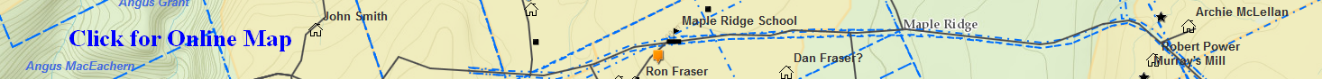 This site is a huge rock fall near the base of a steep slope.  Charlie had seen it on an aerial photo and wanted to investigate it as a possible gold mine site.  It is consistent with a dynamite blast from the top of the cliff 100 years ago.  It is also consistent with a small avalanche caused by natural erosion of an overhanging rock outcrop.  It is an amazing feature, the likes of which I have never seen on Eigg or Brown’s Mountain.  Also amazing was Charlie’s ability to lead us to it after having seen it once in an aerial photo and without the photo or a map in hand.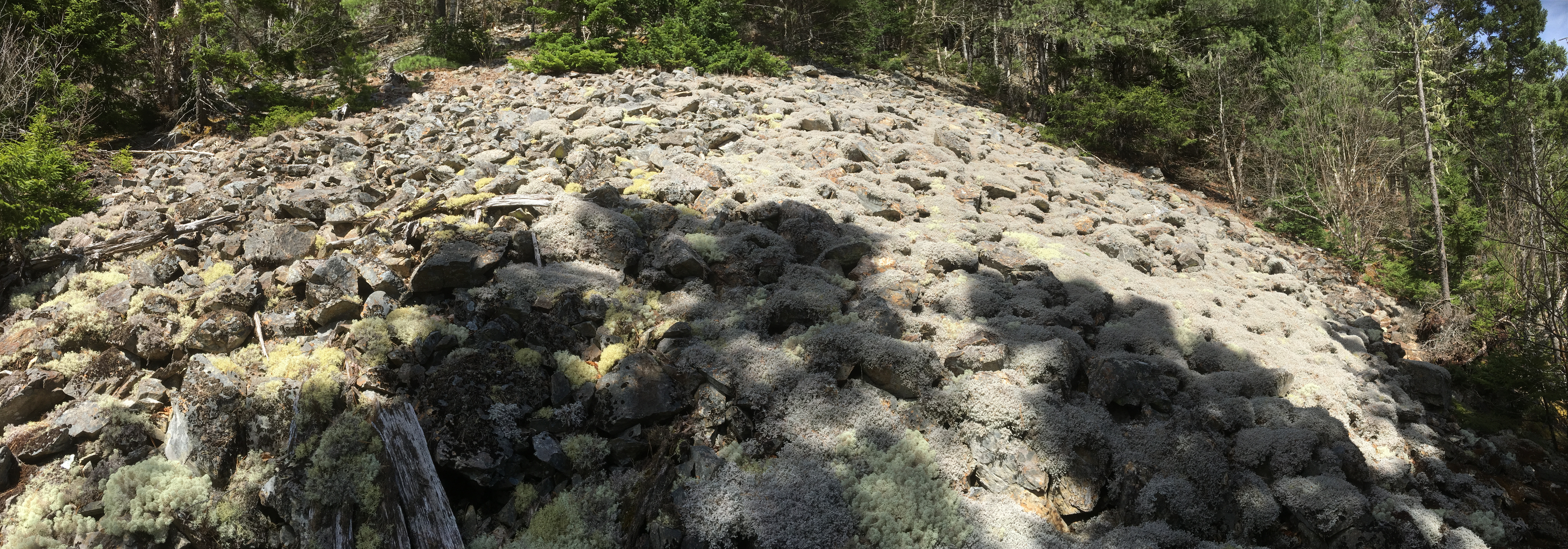 Figure 1 – Panorama of Rock Fall, May 12, 2018